Урок 9 апреля (четверг14.20). Сольфеджио.Вспомнить правила:Что такое септаккордНа какой ступени строится D7Что такое обращениеСколько обращений у  D7Что такое разрешениеВо что разрешается D7, D2Куда идет верхний голос при разрешении D5/6    D3/4    D2Постройте D7 с обращениями и разрешениями в тональности As –durПостройте 8 аккордов от звука «СИ»Перепишите данные аккорды в тетрадь и определите их.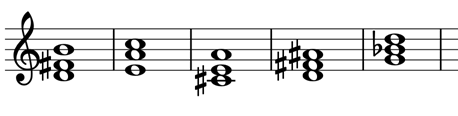 Музыкальная литература.Роберт Шуман (1810 – 1856)Немецкий композитор, педагог и музыкальный критик. Широко известен как один из самых выдающихся композиторов эпохи романтизма.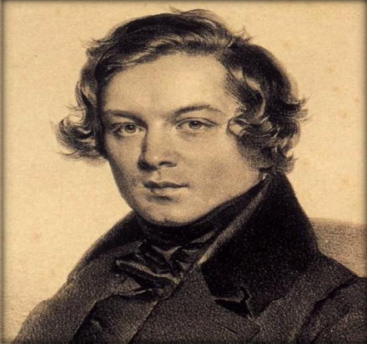 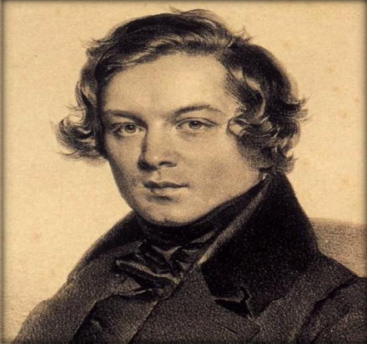 В музыкально-критической деятельности боролся с банальностью в искусстве, стремился к преобразованию жизни посредством искусства.Шуман вошел в историю музыки как мастер музыкального «портрета» и музыкального «рассказа».Перепиши рассказ в тетрадь, вставляя пропущенные слова. (используй  материал таблицы или  на сайте https://notkinastya.ru/privalov-s-zarubezhnaya-muzykalnaya-literatura/ по книге Привалов С. Зарубежная музыкальная литература. (стр. 13-27)Роберт Шуман.Роберт Шуман родился ___________ в городе ______________в семье ___________________.Первые занятия музыкой в ____ лет. Учась в гимназии, много читает, организует _____________________________________________ .Пишет первые произведения для __________________________ .В 1828 году поступает в ______________________________, где учится на ______________ факультете. В ______________ году принимает решение стать _______________________________ . Занимается с известным педагогом _________________ .В 1832 году вынужден отказаться от карьеры стать пианистом. Посвящает себя ___________________________________.В 30-е годы пишет произведения для ____________________. Известные циклы __________________________________________________________.В течение 10 лет возглавляет «Новой музыкальный журнал», где пишет статьи  от имени______________________ и __________________________.В 1840 году состоялось важное событие - ______________________________________________________________.Создает  вокальные произведения: __________________________________________________________________________________________________.В 1844 году совершает поездку в _________________________.В 1848 году для юных музыкантов пишет фортепианный цикл ___________________________________ и _________________________________________________________________ .Умер _________________________________________.8 июня 1810 годаРодился в городе Цвиккау в семье книгоиздателя и писателя Августа Шумана1817г.Обучение в частной школе. Изучение языков (латинский. французский. греческий). Первые занятия музыкой .1820-1827Городская гимназия. Много читает, пишет стихи. Организует литературный кружок, школьный театр. Первые произведения для фортепиано. Больше импровизирует. 1828 г.Лейпциг. Университет, юридический факультет. Знакомство с известным фортепианным педагогом Фридериком Вик.1830 г. Поездка в Италию. Посещение концерта Н. Паганини. Принимает решение стать музыкантом - концертирующим пианистом, серьезные занятия музыкой в доме Ф.Вик.1831 г. Пишет «Вариации на тему Абегг». 12 пьес «Бабочки»1832 г. Повреждение руки. Отказ от карьеры пианиста. Решение посвятить себя сочинению музыки.30-е годыПроизведения для фортепиано.(циклы)«Этюды по каприсам Паганини», «Фантастические пьесы» (1837)«Карновал»(1835) «Симфонические Этюды»(1837)30-е годыВозглавляет издательство «Новой музыкальный журнал».(10 лет).Пишет музыкально-критические статьи. Цель: пробудить в современниках интерес к настоящему, высокому искусству. Большинство статей пишет и редактирует сам от имени Флорестана и Эвсебия. Под этими именами скрывается один человек – Роберт Шуман. Мечтательный Эвсебий и бурный Флорестан, оба они живут в его душе.1840 г.Бракосочетание Шумана с дочерью его учителя, выдающейся пианисткой - Кларой Жозефиной Вик. В год бракосочетания Шуманом было создано около 140 песен. Вокальный цикл «Мирты», вок. цикл «Любовь и жизнь женщины», вок. цикл «Любовь поэта» (на стихи Гейне»)1843 г.Лейпциг. Преподает в консерватории фортепиано, композицию.1844 г. Поездка в Россию. Большой успех. Исполнение Кларой произведений Шумана. Знакомство с М. Глинкой.Возвращение в Германию. Дрезден. Создание оперы «Геновева» (не получила признание). Знакомство с Р. Вагнером.1848 г.«Альбом для юношества» для фортепиано. Для юных музыкантов Шуман написал еще «Жизненные правила для музыкантов».1850 г.Дюссельдорф. Занимает должность -Городской директор музыки.Пишет третью и четвертую симфонии.1854 г.Обострение душевной болезни. Частная психиатрическая больница.1856 г. 29 июляСмерть композитора. Похоронен в Бонне.